Федеральное государственное бюджетное образовательное учреждение высшего образования "Красноярский государственный медицинский университет имени профессора В.Ф. Войно-Ясенецкого"Министерства здравоохранения Российской ФедерацииФармацевтический колледжДНЕВНИКпреддипломной практикиМДК. 03.01. Организация деятельности аптеки и ее структурных подразделенийФ.И.О Медведевой Кристины Алексеевны Место прохождения практики  ООО «Гармония здоровья» Аптека №48 г.Ачинск,  ул. Кирова, 56б        (медицинская/фармацевтическая организация, отделение)с «11» мая 2020г.   по   «24» мая 2020г.Руководители практики:Общий – Новгородцева Инна Леонидовна (заведующая аптекой)Непосредственный – Флусова Кристина Андреевна (провизор)Методический – Анишева Лидия Анатольевна (преподаватель)Красноярск2020Содержание дневника1. Цели и задачи практики.2. Знания, умения, практический опыт, которыми должен овладеть студент после прохождения практики.3. Тематический план.4. График прохождения практики.5. Инструктаж по технике безопасности.6. Содержание и объем проведенной работы.7. Отчет (цифровой, текстовой).1. Цель и задачи прохождения практикиЦель преддипломной практики МДК. 03.01. Организация деятельности аптеки и ее структурных подразделений состоит в закреплении и углублении  теоретической подготовки обучающегося, приобретении практических умений, формировании компетенций, составляющих содержание профессиональной деятельности фармацевта.      Задачами являются: 1.  Организовывать работу аптечной организации по лицензированию.2.  Планирование основных экономических показателей.2. Знания, умения, практический опыт, общие и профессиональные компетенции, которыми должен овладеть студент после прохождения практики.Практический опыт:ПО 1. Ведения первичной учетной документации;ПО 2. Проведения экономического анализа отдельных производственных показателей деятельности аптечных организаций;ПО 3. Соблюдения требований санитарного режима, охраны труда, техники безопасности.Освоить умения:У1. Организовывать работу структурных подразделений аптеки.У3. Организовывать работу по соблюдению санитарного режима, охране труда, технике безопасности, противопожарной безопасности.У6. Пользоваться компьютерным методом сбора, хранения и обработки информации, применяемой в профессиональной деятельности, прикладными программами обеспечения фармацевтической деятельности.Знать:З1. Федеральные целевые программы в сфере здравоохранения, государственное регулирование фармацевтической деятельности;З8. Требования по санитарному режиму, охране труда, технике безопасности, противопожарной безопасности, экологии окружающей среды;З9. Планирование основных экономических показателей;З10. Основы фармацевтического менеджмента и делового общения;З11. Законодательные акты и другие нормативные документы, регулирующие правоотношения в процессе профессиональной деятельности.Общие компетенцииОК 1. Понимать сущность и социальную значимость своей будущей профессии, проявлять к ней устойчивый интересОК 2. Организовывать собственную деятельность, определять методы и способы выполнения профессиональных задач, оценивать их эффективность  качество.ОК  3. Принимать решения в стандартных и нестандартных ситуациях и нести за них ответственность.ОК 4.  Осуществлять поиск и использования информации, необходимой для эффективного выполнения профессиональных задач профессионального и личностного развития.ОК 5.Использовать информационно-коммуникационные технологии в профессиональной деятельности.ОК  6.Работать в коллективе и команде, эффективно общаться с коллегами, руководством, потребителями. ОК 7.Брать на себя ответственность за работу членов команды (подчиненных), результат выполнения заданий.ОК 8. Самостоятельно определять задачи профессионального и личностного развития. Заниматься самообразованием, осознанно планировать повышения квалификации.ОК 9.Ориентироваться в условиях частной смены технологии в профессиональной деятельности.ОК 10. Бережно относиться к историческому наследию и культурным традициям народа, уважать социальные, культурные и религиозные различия.ОК 11. Быть готовым брать на себя нравственные обязательства по отношению к природе, обществу и человеку.ОК 12. Вести здоровый образ жизни, заниматься физической культурой и спортом для укрепления здоровья, достижения жизненных и профессиональных целей.Профессиональные компетенции:ПК 3.2. Организовывать работу структурных подразделений аптеки и осуществлять руководство аптечной организацией.ПК 3.6. Оформлять первичную учетно-отчетную документации.ПК 1.6. Соблюдать правила санитарно-гигиенического режима, охраны труда, техники безопасности и противопожарной безопасности.Тематический планГрафик прохождения практики. Содержание и объем проведенной работы.1. Организация работы аптечной организации по лицензированию (36 часов).Ознакомиться с порядком получения лицензии на фармацевтическую деятельность. Анализировать соблюдение лицензионных условий.Нормативные документы для изучения: 1. Федеральный закон от 03.11.2011г.  № 99-ФЗ «О лицензировании отдельных видов деятельности».2. Постановление Правительства РФ  от 22.12.2011г.  №1081  «О лицензировании фармацевтической деятельности».Лицензирование фармацевтической деятельностиСогласно ФЗ №61 "Об обращении лекарственных средств", фармацевтическая деятельность - это деятельность, включающая в себя оптовую торговлю лекарственными средствами, их хранение, перевозку и (или) розничную торговлю лекарственными препаратами, их отпуск, хранение, перевозку, изготовление лекарственных препаратов.Фармацевтическая деятельность осуществляется организациями оптовой торговли лекарственными средствами, аптечными организациями, ветеринарными аптечными организациями, индивидуальными предпринимателями, имеющими лицензию на фармацевтическую деятельность, медицинскими организациями, имеющими лицензию на фармацевтическую деятельность, и их обособленными подразделениями (амбулаториями, фельдшерскими и фельдшерско-акушерскими пунктами, центрами (отделениями) общей врачебной (семейной) практики), расположенными в сельских поселениях, в которых отсутствуют аптечные организации, и ветеринарными организациями, имеющими лицензию на фармацевтическую деятельность.Лицензирование - деятельность лицензирующих органов по предоставлению, переоформлению лицензий, продлению срока действия лицензий в случае, если ограничение срока действия лицензий предусмотрено федеральными законами, осуществлению лицензионного контроля, приостановлению, возобновлению, прекращению действия и аннулированию лицензий, формированию и ведению реестра лицензий, формированию государственного информационного ресурса, а также по предоставлению в установленном порядке информации по вопросам лицензирования;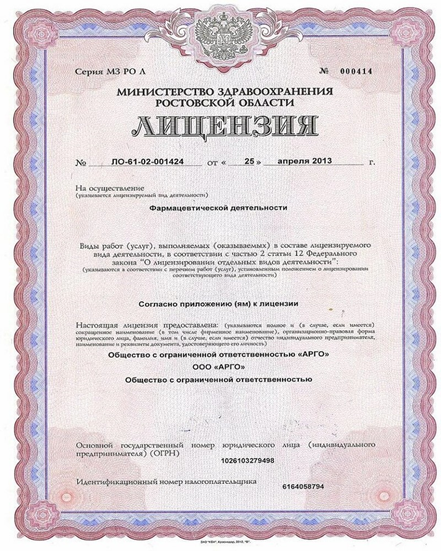 Лицензирование фармацевтической деятельности осуществляется на основании следующих нормативных документов:Согласно Постановлению Правительства РФ №1081 «О лицензировании фармацевтической деятельности», лицензирование фармацевтической деятельности осуществляют следующие лицензирующие органы:а) Федеральная служба по надзору в сфере здравоохранения - в части деятельности, осуществляемой:организациями оптовой торговли лекарственными средствами для медицинского применения;аптечными организациями, подведомственными федеральным органам исполнительной власти;иными организациями и индивидуальными предпринимателями, осуществляющими фармацевтическую деятельность, в части лицензионного контроля (за исключением лицензиатов, представивших заявления о переоформлении лицензий), полномочий по приостановлению, возобновлению действия и аннулированию лицензий;б) органы исполнительной власти субъектов Российской Федерации - в части осуществления деятельности в сфере обращения лекарственных средств для медицинского применения;в) Федеральная служба по ветеринарному и фитосанитарному надзору - в части деятельности, осуществляемой в сфере обращения лекарственных средств для ветеринарного применения. Соискатель лицензии для осуществления фармацевтической деятельности должен соответствовать следующим лицензионным требованиям:наличие помещений и оборудования, принадлежащих ему на праве собственности или на ином законном основании, необходимых для выполнения работ (услуг), которые составляют фармацевтическую деятельность, соответствующих установленным требованиям (за исключением медицинских организаций и обособленных подразделений медицинских организаций);наличие у медицинской организации - соискателя лицензии, лицензии на осуществление медицинской деятельности;наличие у руководителя организации (за исключением медицинских организаций), деятельность которого непосредственно связана с оптовой торговлей лекарственными средствами, их хранением, перевозкой и (или) розничной торговлей лекарственными препаратами, их отпуском, хранением, перевозкой и изготовлением:для осуществления фармацевтической деятельности в сфере обращения лекарственных средств для медицинского применения - высшего фармацевтического образования и стажа работы по специальности не менее 3 лет либо среднего фармацевтического образования и стажа работы по специальности не менее 5 лет, сертификата специалиста;для осуществления фармацевтической деятельности в сфере обращения лекарственных средств для ветеринарного применения - высшего или среднего фармацевтического либо высшего или среднего ветеринарного образования, стажа работы по специальности не менее 3 лет, сертификата специалиста; Лицензиат для осуществления фармацевтической деятельности должен соответствовать следующим лицензионным требованиям:наличие помещений и оборудования, принадлежащих ему на праве собственности или на ином законном основании, необходимых для выполнения работ (услуг), которые составляют фармацевтическую деятельность, соответствующих установленным требованиям (за исключением медицинских организаций и обособленных подразделений медицинских организаций); наличие у медицинской организации - лицензиата лицензии на осуществление медицинской деятельности;соблюдение лицензиатом, осуществляющим оптовую торговлю лекарственными средствами:для медицинского применения, - правил надлежащей дистрибьюторской практики лекарственных препаратов для медицинского применения, правил надлежащей практики хранения и перевозки лекарственных препаратов для медицинского применения, правил регистрации операций, связанных с обращением лекарственных средств для медицинского применения, включенных в перечень лекарственных средств для медицинского применения, подлежащих предметно-количественному учету, в специальных журналах учета операций, связанных с обращением лекарственных средств для медицинского применения, правил ведения и хранения специальных журналов учета операций, связанных с обращением лекарственных средств для медицинского применения, и установленных предельных размеров оптовых надбавок к фактическим отпускным ценам производителей на лекарственные препараты, включенные в перечень жизненно необходимых и важнейших лекарственных препаратов;для ветеринарного применения, - правил надлежащей дистрибьюторской практики лекарственных препаратов для ветеринарного применения, правил надлежащей практики хранения и перевозки лекарственных препаратов для ветеринарного применения;соблюдение лицензиатом, осуществляющим розничную торговлю лекарственными препаратами для медицинского применения:аптечными организациями, индивидуальными предпринимателями, имеющими лицензию на осуществление фармацевтической деятельности, - правил надлежащей аптечной практики лекарственных препаратов для медицинского применения, правил надлежащей практики хранения и перевозки лекарственных препаратов для медицинского применения, правил отпуска лекарственных препаратов для медицинского применения аптечными организациями, индивидуальными предпринимателями, имеющими лицензию на осуществление фармацевтической деятельности, правил отпуска наркотических средств и психотропных веществ, зарегистрированных в качестве лекарственных препаратов, лекарственных препаратов, содержащих наркотические средства и психотропные вещества, правил регистрации операций, связанных с обращением лекарственных средств для медицинского применения, включенных в перечень лекарственных средств для медицинского применения, подлежащих предметно-количественному учету, в специальных журналах учета операций, связанных с обращением лекарственных средств для медицинского применения, правил ведения и хранения специальных журналов учета операций, связанных с обращением лекарственных средств для медицинского применения, требований и установленных предельных размеров розничных надбавок к фактическим отпускным ценам производителей на лекарственные препараты, включенные в перечень жизненно необходимых и важнейших лекарственных препаратов;медицинскими организациями, обособленными подразделениями медицинских организаций - правил отпуска лекарственных препаратов для медицинского применения медицинскими организациями и обособленными подразделениями медицинских организаций;соблюдение лицензиатом, осуществляющим розничную торговлю лекарственными препаратами для ветеринарного применения (ветеринарная аптечная организация, ветеринарная организация, имеющая лицензию на осуществление фармацевтической деятельности, индивидуальный предприниматель, имеющий лицензию на осуществление фармацевтической деятельности), правил отпуска лекарственных препаратов для ветеринарного применения, правил надлежащей аптечной практики лекарственных препаратов для ветеринарного применения;Для получения лицензии соискатель лицензии направляет или представляет в лицензирующий орган заявление и документы (копии документов), такие как:а) сведения о наличии лицензии на осуществление медицинской деятельности (для медицинских организаций);б) копии документов, подтверждающих наличие у соискателя лицензии на праве собственности или на ином законном основании необходимых для осуществления фармацевтической деятельности оборудования и помещений, соответствующих установленным требованиям;в) сведения о наличии санитарно-эпидемиологического заключения о соответствии помещений требованиям санитарных правил (за исключением медицинских организаций, обособленных подразделений медицинских организаций), выданного в установленном порядке;г) копии документов о высшем или среднем фармацевтическом образовании и сертификатов специалистов - для осуществления фармацевтической деятельности в сфере обращения лекарственных средств для медицинского применения (за исключением обособленных подразделений медицинских организаций);А также, такие нормативные документы как:ФЗ №99 «О лицензировании отдельных видов деятельности».Постановление Правительства РФ №1085 «О лицензировании деятельности по обороту наркотических средств, психотропных веществ и их прекурсоров». ПЕРЕЧЕНЬВЫПОЛНЯЕМЫХ РАБОТ, ОКАЗЫВАЕМЫХ УСЛУГ, СОСТАВЛЯЮЩИХФАРМАЦЕВТИЧЕСКУЮ ДЕЯТЕЛЬНОСТЬI. В сфере обращения лекарственных средств для медицинского применения1. Оптовая торговля лекарственными средствами для медицинского применения2. Хранение лекарственных средств для медицинского применения3. Хранение лекарственных препаратов для медицинского применения4. Перевозка лекарственных средств для медицинского применения5. Перевозка лекарственных препаратов для медицинского применения6. Розничная торговля лекарственными препаратами для медицинского применения7. Отпуск лекарственных препаратов для медицинского применения8. Изготовление лекарственных препаратов для медицинского применения2. Планирование основных экономических показателей (36 часов).Основными показателями торгово-финансовой деятельности аптеки являются:Товарооборот – это объем продаж товаров в денежном выражении за определенный период времени.Решение: Решение: Планируемый ТО равен 2500000, следовательно:1 кв. = 3375002к.= 7750003кв.= 6400004 кв.= 297500Торговые наложения (валовая прибыль) – это разница между стоимостью реализованных лекарств в розничных и оптовых ценах.Торговые наложения планируются в сумме и по уровню.Уровень торговых наложений (торговая маржа) – это отношение суммы валовой прибыли к товарообороту в розничных ценах, выраженный в %.Решение: Валовая прибыль= 300000-150000=150000Решение: Уровень торговых наложений=150000/300000*100%=50%Издержки обращения – это денежное выражение затрат, включаемых в себестоимость производства, а также расходов, связанных с доведением товара до потребителя.Уровень издержек обращения – это сумма издержек обращения к величине товарооборота в %.Решение: Издержки обращения= 13000+10500+35100=58600 руб.Решение: УИО = ИО / ТО * 100%, следовательно,УИО=58600/245000*100%=23,9%Чистая прибыль – это разница между валовой прибылью (торговыми наложениями) и издержками обращенияУровень чистой прибыли – это отношение суммы чистой прибыли к валовой прибыли, выраженный в %.Решение: Прибыль=320000-215325=104675 руб.Рентабельность − это уровень прибыли. Она равна отношению прибыли к общему товарообороту выраженному в %. А также рентабельность равна разности между уровнем торговых наложений и уровнем издержек обращения. Анализ рентабельности аптеки позволяет сделать вывод о её работе.Решение: 104675/1250000*100%=8,37%Товарные запасы – это все товары предназначенные для продажи, в том числе и товары в пути.Товарные запасы измеряются в натуральных измерителях (стоящие на ПКУ), стоимостных измерителях и днях.Решение: Сумма товарных запасов=3500000*23=80500000Товарооборачиваемость – это средний товарный запас за какой-либо период, выраженный в днях товарооборота за этот же период. Товарооборачиваемость характеризует уровень среднего товарного запаса и отражает среднее время, в течение которого товары находятся на предприятии с момента их закупки до момента реализации.Решение: Товарооборачиваемость=10500000/250000=42 дняКоэффициент оборачиваемости товарных запасов – это отношение себестоимости проданных товаров к среднегодовой величине запасов. Коэффициент показывает сколько раз в среднем продаются запасы за определённый период времени.Решение: Коэффициент оборачиваемости(в днях) = 83 штук * 160 дней / 2155 штук = 6,16.Средний запас препарата оборачивается за 6 дней.ОТЧЕТ ПО ПРЕДДИПЛОМНОЙ ПРАКТИКЕМДК 03.01. Организация деятельности аптеки и ее структурных подразделенийФ.И.О. обучающегося Медведева Кристина Алексеевна Группа 303-1 Специальность ФармацияПроходившего преддипломную практику по разделу МДК.03.01. Организация деятельности аптеки и ее структурных подразделений С 11.05.2020 по 24.05.2020гНа базе ООО «Гармония здоровья» Аптека №48Города/района Ачинска За время прохождения мною выполнены следующие объемы работ:А.  Цифровой отчетБ.  Текстовой отчетПрограмма производственной практики выполнена в полном объеме.За время прохождения практики закреплены знания:Федеральные целевые программы в сфере здравоохранения, государственное регулирование фармацевтической деятельности;Требования по санитарному режиму, охране труда, технике безопасности, противопожарной безопасности, экологии окружающей среды;Планирование основных экономических показателей;Основы фармацевтического менеджмента и делового общения;Законодательные акты и другие нормативные документы, регулирующие правоотношения в процессе профессиональной деятельности.отработаны  практические умения: Организовывать работу структурных подразделений аптеки.Организовывать работу по соблюдению санитарного режима, охране труда, технике безопасности, противопожарной безопасности.Пользоваться компьютерным методом сбора, хранения и обработки информации, применяемой в профессиональной деятельности, прикладными программами обеспечения фармацевтической деятельности.приобретен практический опыт: Ведения первичной учетной документации;Проведения экономического анализа отдельных производственных показателей деятельности аптечных организаций;Соблюдения требований санитарного режима, охраны труда, техники безопасности.выполнена самостоятельная работа: заполнен дневник преддипломной практики, сделана презентация Студент___________        _______________ (подпись)               (ФИО)Общий/непосредственный руководитель практики ___________        _______________                                                                     (подпись)               (ФИО)«____» _______________ 20 ___ г.          м.п.№Наименование разделов и тем практикиНаименование разделов и тем практикиКоличествочасов1.Организация работы аптечной организации по лицензированиюОрганизация работы аптечной организации по лицензированию362.Планирование основных экономических показателейПланирование основных экономических показателей36ИтогоИтого72Вид промежуточной аттестацииВид промежуточной аттестацииДифференцированный зачетДифференцированный зачетДатаВремя начала работыВремя окончания работыНаименование  работыОценка/Подпись руководителя11.05.20209.0015.00Организация работы аптечной организации по лицензированию12.05.20209.0015.00Организация работы аптечной организации по лицензированию13.05.20209.0015.00Организация работы аптечной организации по лицензированию14.05.20209.0015.00Организация работы аптечной организации по лицензированию15.05.20209.0015.00Организация работы аптечной организации по лицензированию18.05.20209.0015.00Организация работы аптечной организации по лицензированию19.05.20209.0015.00Планирование основных экономических показателей20.05.20209.0015.00Планирование основных экономических показателей21.05.20209.0015.00Планирование основных экономических показателей22.05.20209.0015.00Планирование основных экономических показателей23.05.20209.0015.00Планирование основных экономических показателей24.05.20209.0015.00Планирование основных экономических показателей№Виды работКоличество1Рассчитаны экономические показатели по месячным отчетам аптечной организации12Рассчитаны экономические показатели по квартальным отчетам аптечной организации13Рассчитаны экономические показатели по годовым отчетам аптечной организации)1